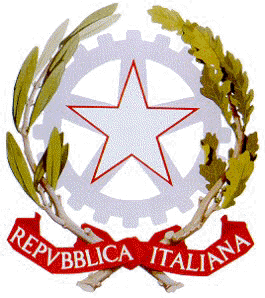 AL DIRIGENTE SCOLASTICO DELL’IC “ D.AZUNI ”  DI BUDDUSO’  (SS) – SEDI ASSOCIATE DI ALÀ E PATTADAAUTORIZZAZIONE all’uscita autonoma del minore al termine delle attività scolastiche.I genitori /il genitore / affidatario  ………………………………………………………………………………… ………… esercent…   la potestà genitoriale sull’alunna/o ………………………………………………………………….  frequentante la classe …………………………  della sede di ……………………………………. dell’Istituto Comprensivo “ D.AZUNI” di BUDDUSO’ (SS);sulla base di un’attenta valutazione riguardante il contesto, l’età e il grado di autonomia del minore AUTORIZZANO L’USCITA AUTONOMA DELLA / DEL MINORE dalle pertinenze della scuola al termine delle attività didattiche previste;altresì dichiarano:che tale autorizzazione è valida anche qualora l’uscita anticipata sia conseguenza di scioperi del personale scolastico, assemblee sindacali o altre situazioni non prevedibili che comportino la sospensione delle attività didattiche;di essere consapevoli che una volta autorizzata l’uscita, al di fuori delle pertinenze della scuola, la tutela e la vigilanza sui minori sono responsabilità dei genitori o dei tutori delegati; di essere a conoscenza delle disposizioni organizzative previste dalla scuola, di condividere e accettare l’eventuale diniego all’uscita autonoma, da parte della scuola, qualora si presentino o siano valutate come molto probabili situazioni particolari che potrebbero arrecare grave disagio o pericolo per il minore;che, per raggiunger scuola, la/lo stesso percorre tale tragitto abitualmente, autonomamente e senza accompagnatori e che è in grado di ripercorrere il tragitto verso casa in modo autonomo; di aver istruito adeguatamente la/il propri…figli…    che conosce / conoscono  le corrette e opportune modalità di percorrenza del tragitto casa – scuola  e  scuola – casa.Firme/a………………………………………………………………………………………………Luogo,……………………………………..                                 data ……………………………..INOLTRE espressamente sottoscrivono eaccettano e concordano che, qualora la scuola individui potenziali criticità dal mancato riaffidamento diretto ai genitori, non si consenta l’uscita dalle proprie pertinenze sino all’arrivo dei genitori o di loro delegati; in caso di mancata presentazione degli stessi, verrà attivata la procedura di affidamento agli organi competenti;si impegnano ad informare tempestivamente la scuola, qualora la modifica delle condizioni di sicurezza comportino la necessità dell’attesa e vigilanza a scuola del minore, fino all’arrivo dei genitori o di delegato per la presa in consegna. Luogo,……………………………         data …………………………………Firme/a…………………………………………………………………………………………………………..La presente autorizzazione deve essere firmata da entrambi i genitori o riportare l’espressa dicitura                       “ condivisa da entrambi i genitori “ seguita dalla firma del dichiarante.Ministero dell’IstruzioneISTITUTO COMPRENSIVO STATALE “D. A AZUNI” Buddusò (SS)  Sedi associate di Alà dei Sardi e PattadaCod.Min. SSIC80600X                                         C.F. 81000450908e-mail  ssic80600x@istruzione.it pec ssic80600x@pec.istruzione.it tel. 079.714035